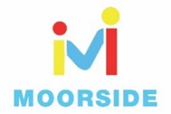 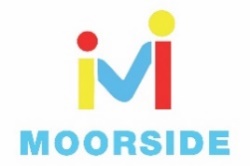 Year 1 Home Learning for WC 1-6-20Maths – White Rose Maths Home Learning – Summer term week 5 taskshttps://whiterosemaths.com/homelearning/year-1/Monday - Lesson 1 – Compare length and heightWatch the video and answer these questions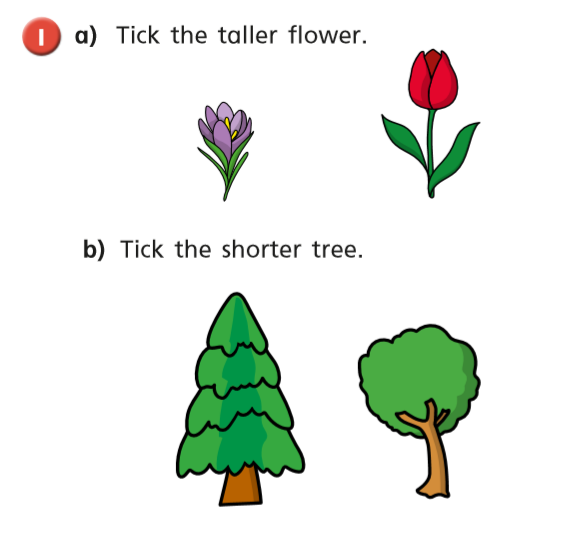 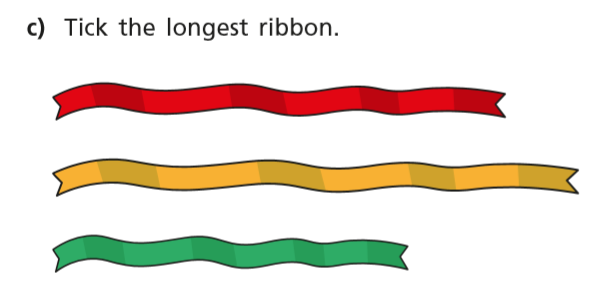 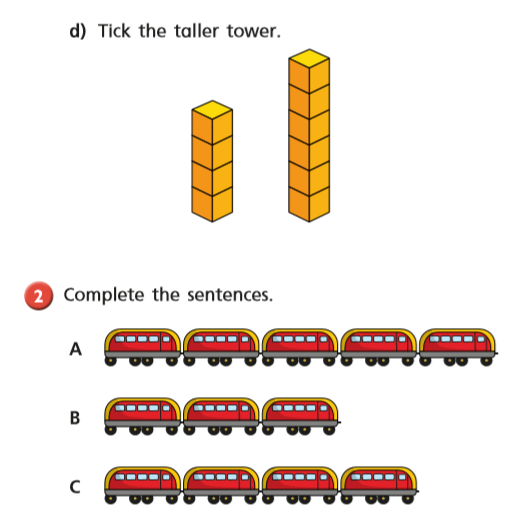 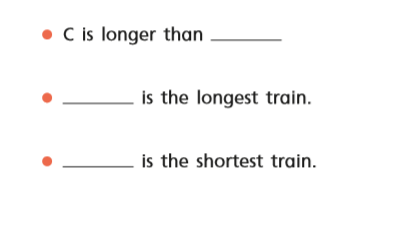 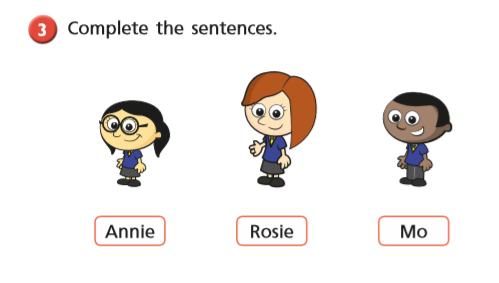 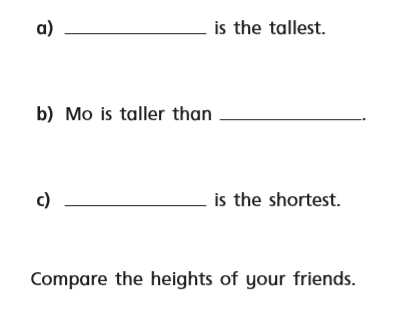 Tuesday Warm up – Play sequencing caterpillar on Top Markshttps://www.topmarks.co.uk/ordering-and-sequencing/caterpillar-orderingWhite Rose Lesson 2 – Measure Length 1   Watch the video and then answer these questions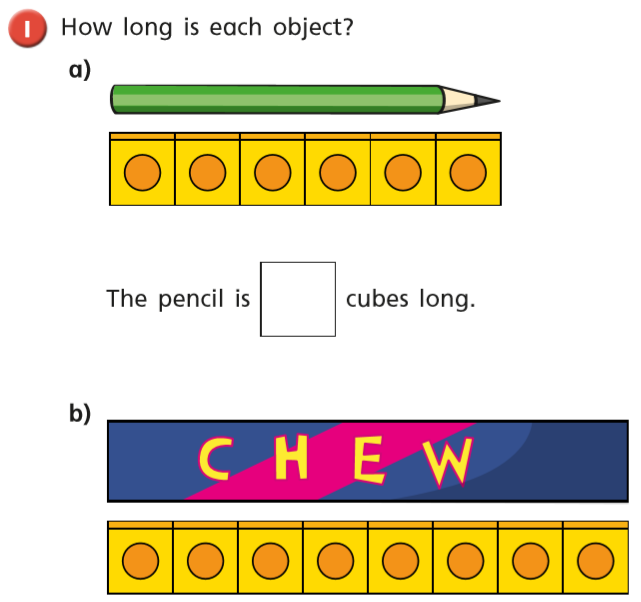 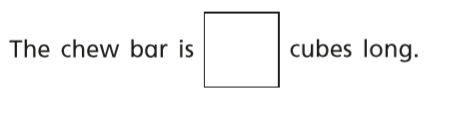 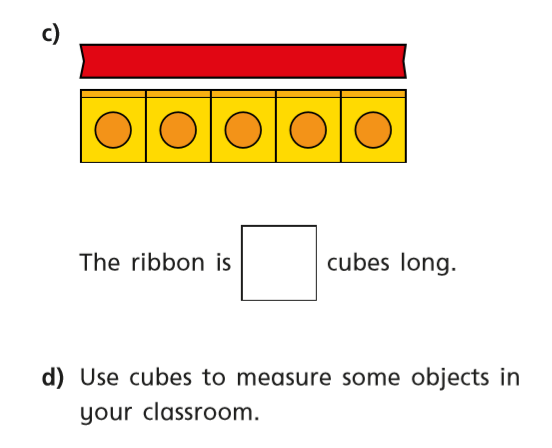 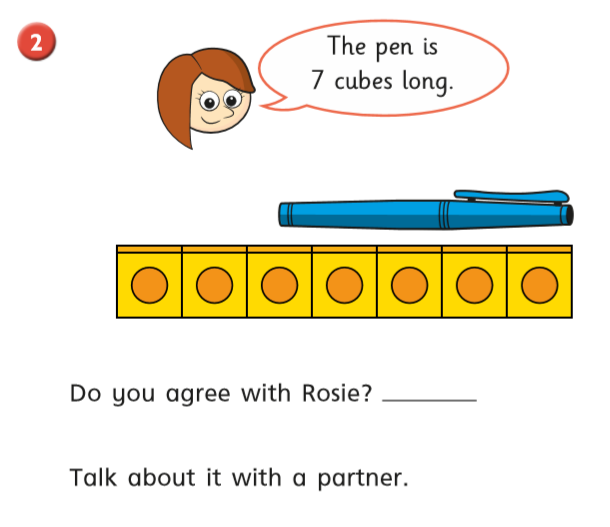 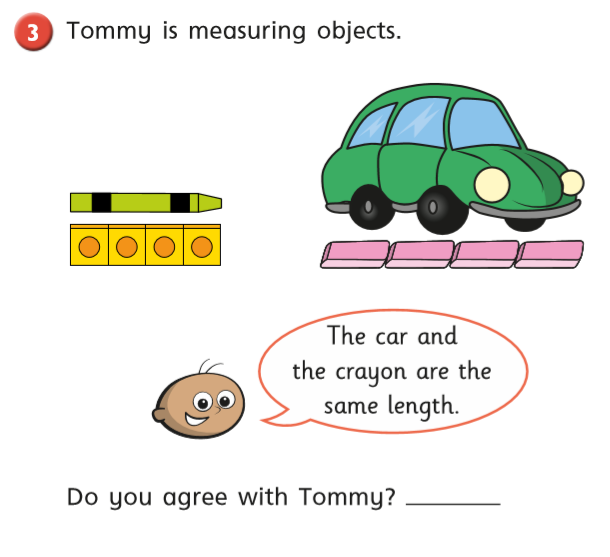 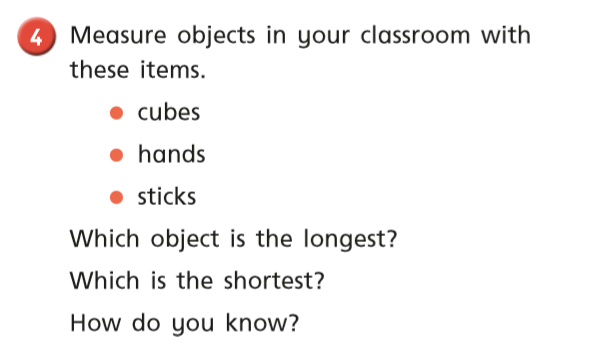 WednesdayWarm up – Play sequencing caterpillar on Top Markshttps://www.topmarks.co.uk/ordering-and-sequencing/caterpillar-orderingWhite Rose Lesson 3 – Measure length 2Watch the video and then answer these questions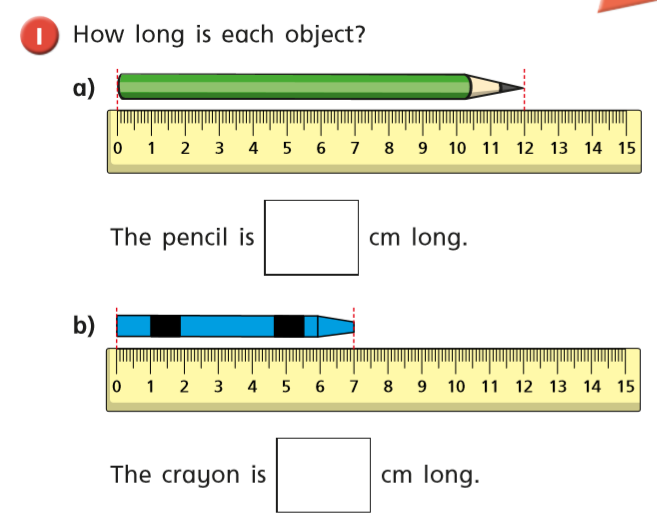 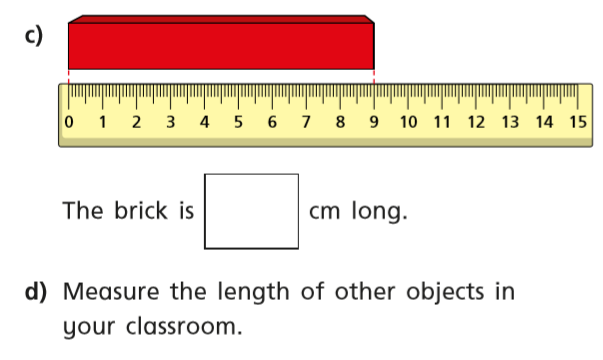 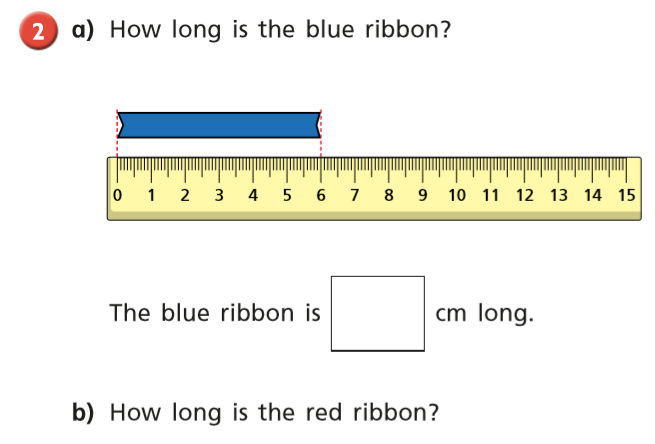 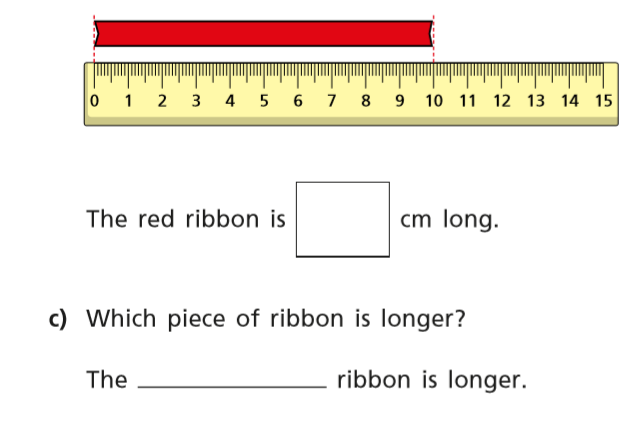 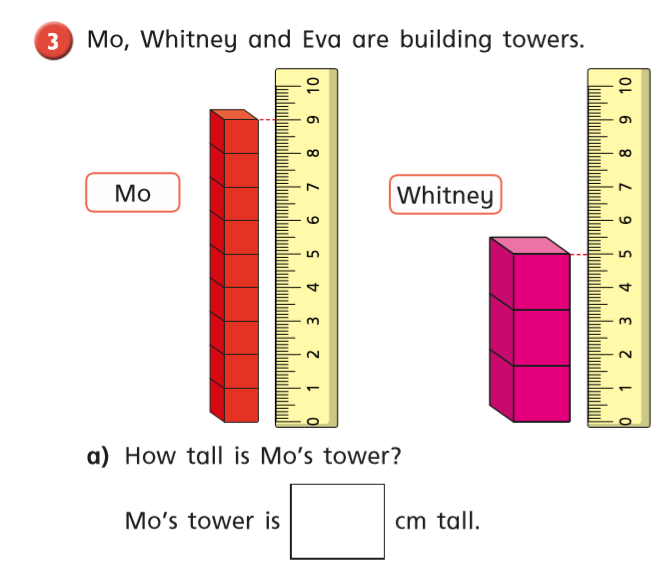 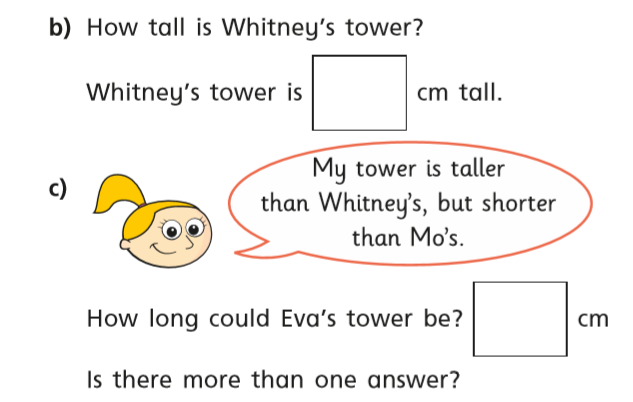 Thursday Warm up – Play ‘Balloon Pop’ on AbacusWhite Rose Lesson 4 – Introduce Weight and MassWatch the video and then answer these questions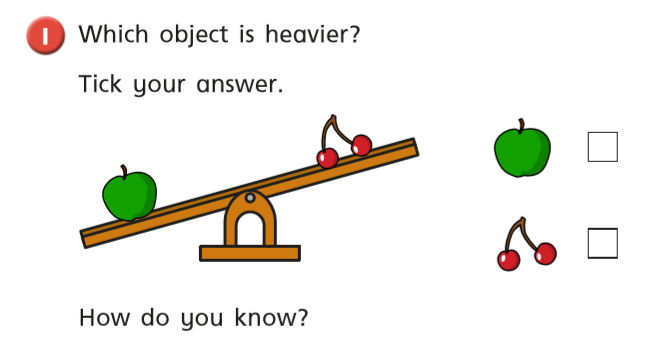 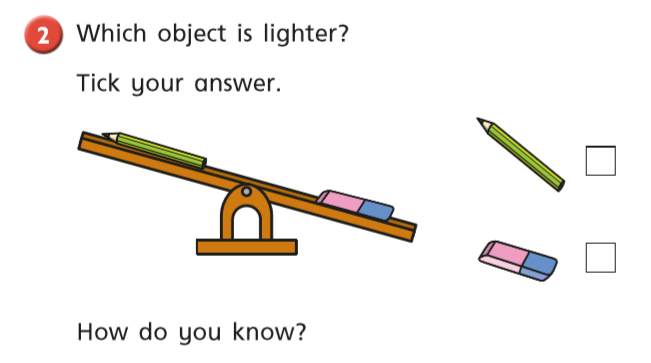 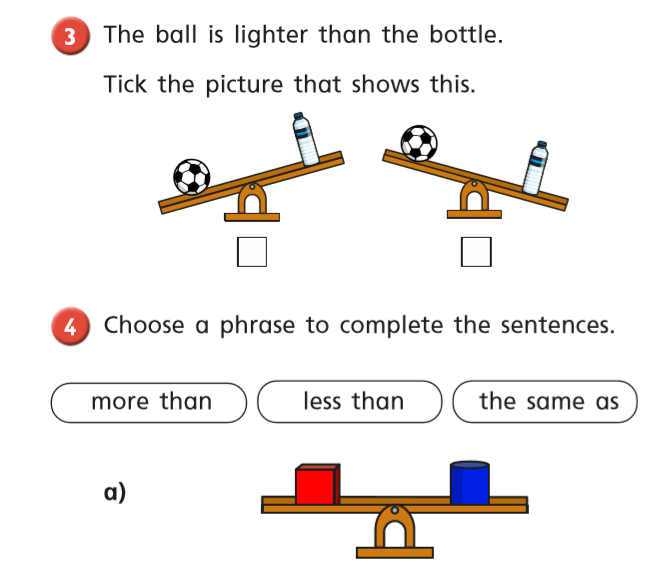 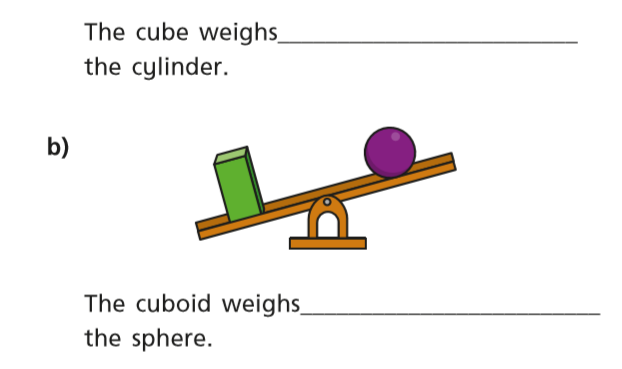 Friday – Warm up – play Doubles on Topmarkshttps://www.topmarks.co.uk/maths-games/hit-the-buttonPlay Classroom Secrets Maths Game - ‘Measuring Lengths using Centimetres’https://kids.classroomsecrets.co.uk/resource/year-1-compare-number-sentences-game/Complete the maths activity mat on page 13 and the 3D shape task on page 14.Happy Learning!Miss Ryder  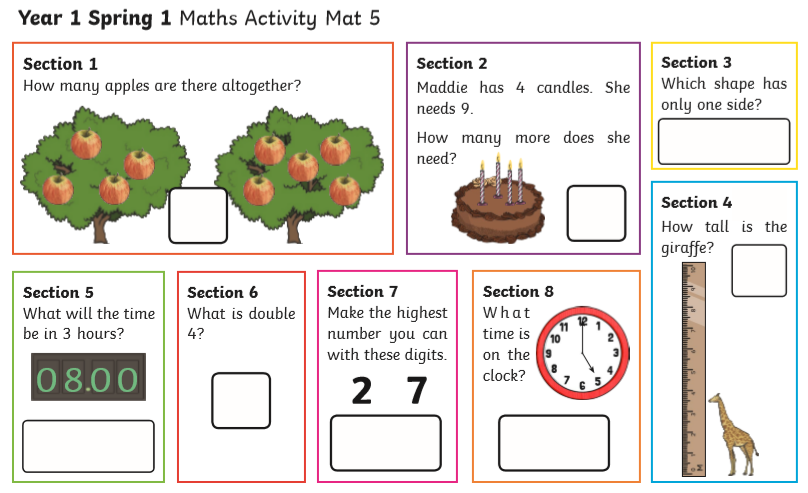 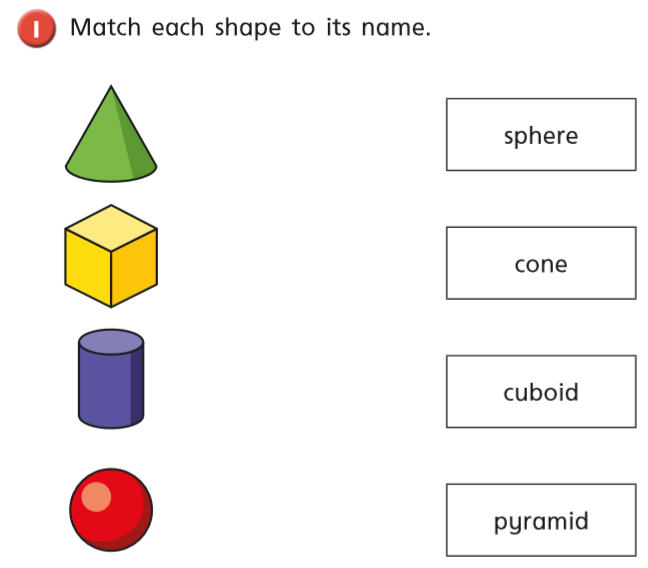 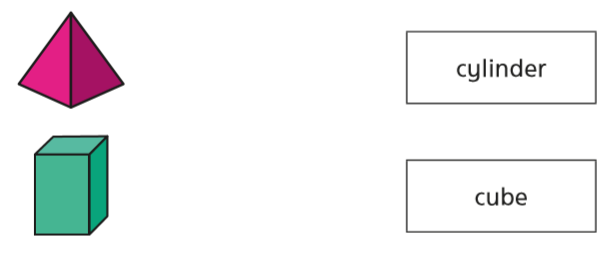 